http://www.classtools.net/FB/home-page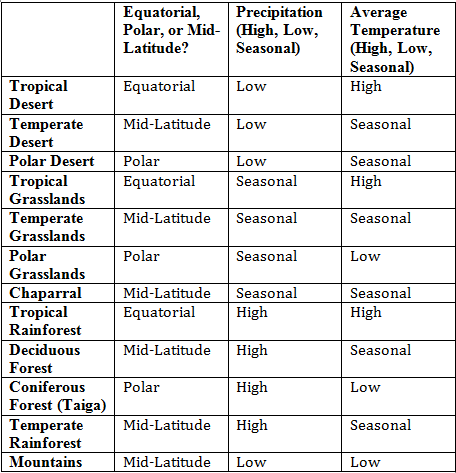 Your FAKEBOOK Information:  You will share your findings on this biome with the class.  You will need to try to convince your classmates why they should visit your biome.  Think:  What makes your biome unique?  Your Fakebook must include:            1.  The name of your biome (title page)            2.  The biome’s characteristics (climate, average temperature, average precipitation amounts, are there seasons) and locations in the world (continents, countries)            3.  Five to ten plants that are found in your biome.  Describe an adaptation they have for surviving in the biome.  (Ex) large horizontal roots            4.  Five to ten animals that are found in your biome.  Describe an adaptation they have for surviving in the biome.  (Ex) thick fur            5.  Threats to the biome.  Give some details to the threats (what are some                   causes/effects of the threats.  (Ex)  deforestation-destroying habitats            6.  Bibliography with at least three different internet sources.            7.  Pictures to include are: a map of the biome location, two plants you described, two animals you described, landscape, and one picture of the threat.Due:_____________________